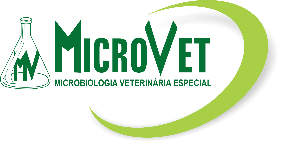 IDENTIFICAÇÃO DAS AMOSTRASLegenda: DEL: Dias em lactação, CMT=California Mastitis Test, AE=Anterior esquerdo, AD=Anterior direito, PE=Posterior esquerdo, PD=Posterior direito, CCS=contagem de células somáticas.CLIENTECLIENTENome:      Nome:      CNPJ/CPF:      Endereço para correspondência:      Endereço para correspondência:      Endereço para correspondência:      IE/PR:      IE/PR:      IE/PR:      Cidade:      UF:     CEP:      E-mail:      E-mail:      Telefone:      PROPRIEDADEPROPRIEDADENome do Proprietário:      Nome do Proprietário:      CNPJ/CPF:      Nome da Propriedade:      Nome da Propriedade:      Nome da Propriedade:      IE/PR ou equivalente:      IE/PR ou equivalente:      IE/PR ou equivalente:      Código da propriedade no serviço veterinário oficial:      Código da propriedade no serviço veterinário oficial:      Código da propriedade no serviço veterinário oficial:      Georreferenciamento:      Georreferenciamento:      Georreferenciamento:      Endereço da propriedade:      Endereço da propriedade:      Endereço da propriedade:      Cidade:      UF:     CEP:      E-mail:      E-mail:      Telefone:      MÉDICO VETERINÁRIO RESPONSÁVELMÉDICO VETERINÁRIO RESPONSÁVELNome:      Nome:      CRMV:      Empresa:      Empresa:      Empresa:      Endereço:      Endereço:      Endereço:      Cidade:      UF:     CEP:      E-mail:      E-mail:      Telefone:      REMETENTEREMETENTEREMETENTECliente  Proprietário Veterinário responsável Outro, neste caso, favor preencher o cadastro abaixo.Cliente  Proprietário Veterinário responsável Outro, neste caso, favor preencher o cadastro abaixo.Cliente  Proprietário Veterinário responsável Outro, neste caso, favor preencher o cadastro abaixo.Nome:      Nome:      RG:      Endereço:      Endereço:      Endereço:      Cidade:      UF:     CEP:      E-mail:      E-mail:      Telefone:      EXAMES REQUISITADOSEXAMES REQUISITADOSAntibiograma Sorologia PCR:       Bacteriologia CCS      Outro:      INFORMAÇÕES DE ENVIOEnviar resultados para:   Proprietário Veterinário Outro:       Outro:      Por:                                 E-mail Correio Outro:       Outro:      Cobrança para:                 Empresa Proprietário Veterinário Outro:      INFORMAÇÕES EPIDEMIOLÓGICASEspécie acometida: BOVINOSNo de animais suscetíveis na propriedade:      Sistema de criação predominante:  Free stall  Compost barn  Tie stall  Outro:      Sistema de criação predominante:  Free stall  Compost barn  Tie stall  Outro:      Informações clínicas:      Informações clínicas:      Histórico do problema:      Histórico do problema:      Uso de Medicamentos/Vacina:      Uso de Medicamentos/Vacina:      Suspeitas clínicas:      Suspeitas clínicas:      INFORMAÇÕES ADICIONAISAMOSTRAS DE LEITE DEVEM SER ENVIADASAcondicionadas em gelo ou gel congelanteBRINCO/NOMEDELPRODUÇÃO MÉDIACMTCMTCMTCMTLACTAÇÃOIDADE OUFAIXA ETÁRIABRINCO/NOMEDELPRODUÇÃO MÉDIAAEADPEPDLACTAÇÃOIDADE OUFAIXA ETÁRIAData de Colheita:      /     /     Hora da Colheita:      :     Data de Envio:      /     /     _______________________________________Assinatura do veterinário responsávelpela colheita - CRMV:      ____________________________________________Assinatura do Responsável técnico ourepresentante legal da propriedade